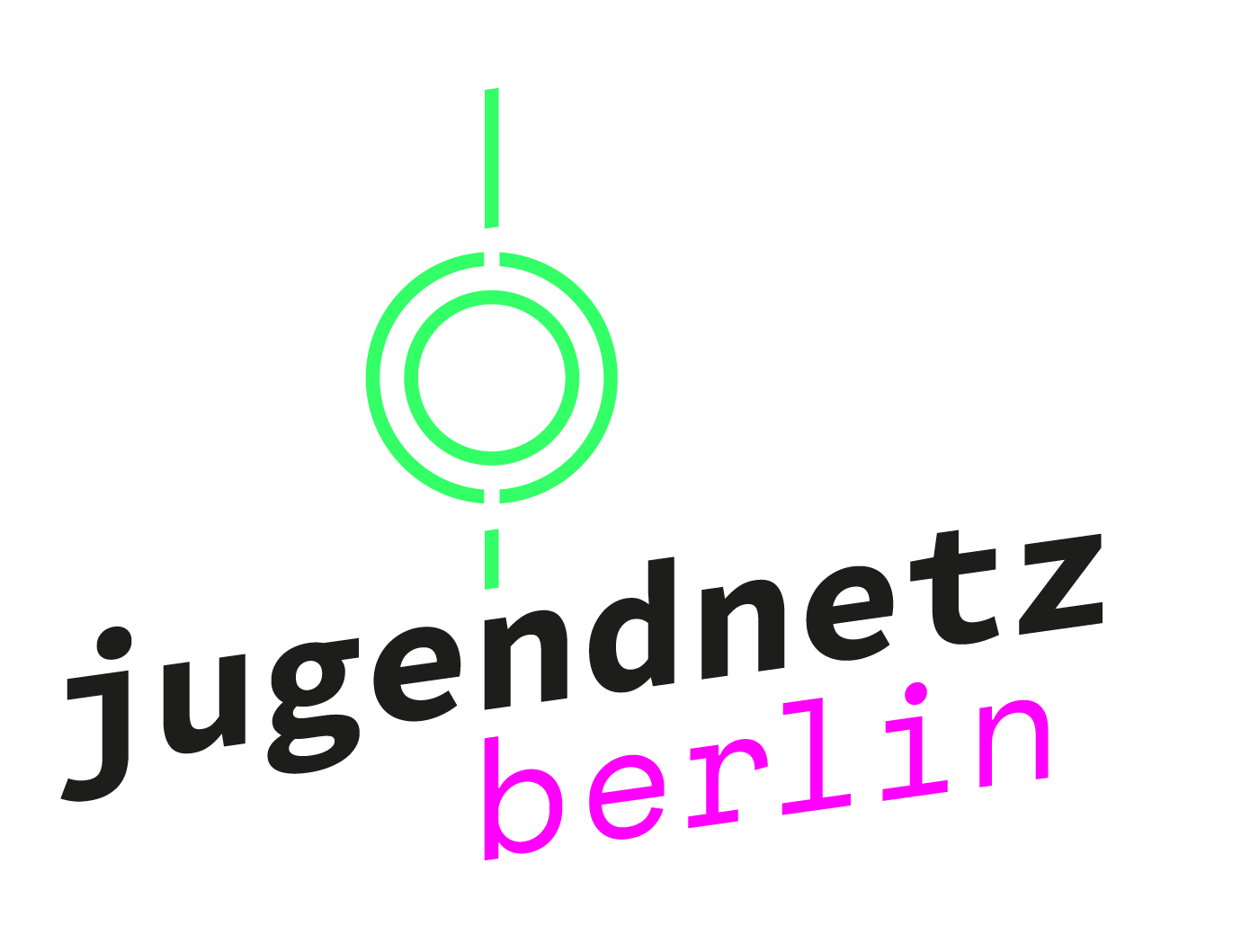 Sachbericht  &  Abrechnungzur Projektförderung durch jugendnetz-berlinJugend- und Familienstiftung des Landes BerlinOstseestraße 109	10409 Berlin	Projektnummer (PNR):       Hinweise:•	Nur vollständig ausgefüllte Berichte, einschließlich Abrechnung (zahlenmäßigem Nachweis), werden anerkannt!•	Benennen sie zu jedem Gliederungspunkt den erreichten Zustand (Ist-Zustand), erklären sie ggf. die Gründe für die Abweichungen	zu ihrem Antrag bei jugendnetz-berlin (Soll-Zustand).•	Sollten keine Angaben gemacht werden können, dann bitte das Zeichen „ / “ eingeben.
•	Die Textfelder erweitern sich selbständig bis zur der in Klammern angegebenen Zeichenzahl, incl. Satz- und Leerzeichen.• Bitte mit der TAB-Taste durch die Eingabefelder bewegen und zusätzliche Zeilenumbrüche vermeiden!A)  Angaben zum FörderprojektB)  Projektkurzbericht/-beschreibungC)  Umsetzung des geförderten ProjektsD)  Abrechnung (zahlenmäßiger Verwendungsnachweis)Hinweise:•	Erstellen sie die Abrechnung auf der Grundlage des letzten bewilligten Finanzierungsplans einschließlich der verabredeten Umwidmungen.• Benutzen sie für jede Kostenposition eine Zeile, analog der Aufteilung in ihrem Förderantrag.•	Sofern sie zum Vorsteuerabzug berechtigt sind, geben sie hier nur die Netto-Sachausgaben an:	Bei den Angaben handelt es sich um: 	   Bruttobeträge	oder   NettobeträgeE)	EigenleistungenF)	ErklärungG)	AnlagenverzeichnisJ)	Abschließende GedankenA0	ProjektdatenA0	ProjektdatenProjekttitelFördersummeProjektzeitraumBeginn:         Ende:      ggf. Auflagen im Bewilligungsbescheid      (250)A1	Zuwendungsempfänger_in (Projektträger_in)A1	Zuwendungsempfänger_in (Projektträger_in)NameAnschriftStrasse | Nr.:	       |       PLZ:	      BerlinBezirk:	KontaktTel. | E-Mail:	       |       Internet:	     A2.a	Ansprechpartner_in für diesen SachberichtA2.a	Ansprechpartner_in für diesen SachberichtNameAnrede | Titel:	  |       Vor- | Zuname:	       |       KontaktTel. | E-Mail:	       |       A2.b	Ansprechpartner_in für diese Abrechnung (Angabe nur erforderlich, wenn abweichend von A3.a)A2.b	Ansprechpartner_in für diese Abrechnung (Angabe nur erforderlich, wenn abweichend von A3.a)NameAnrede | Titel:	  |       Vor- | Zuname:	       |       KontaktTel: | E-Mail:	       |       Kurzfassung für die Senatsverwaltung für Bildung, Jugend und Wissenschaft und als Vorlage zur Veröffentlichung
auf dem Portal www.jugendnetz-berlin.deWer machte mit wem was und welcher Zustand wurde erreicht? Für eine sinnvolle Gliederung sind wir dankbar!       (5.000)C1	ProjektorteIn welcher/welchen Einrichtung(en), an welchem/welchen Orte(n) fanden die Hauptaktivitäten des Projekts statt?      (750)C2	Bedar(e), Problemlage(n), Ziel(e)•	Welche Fragestellung(en) wurden im Projekt aufgegriffen?
•	In welcher Form und in welchem Umfang beteiligten sich Jugendliche bei der Umsetzung des Projekts?  •	Welche Ziele wurden mit welchen Ergebnissen erreicht? Was waren besondere Erfolge?      (5.000)C3/4	Zielgruppe & Statistik•	Beschreiben sie die Gruppe(n) der Projektbeteiligten (Zielgruppe(n) des Projekts).• Wie wurde(n) die Zielgruppe(n) angesprochen/erreicht? (Über welche Partner, Netzwerke und in welcher Form?)
•	Wie wurde die Kontinuität der Beteiligung erreicht?      (3.000)• Wie viel Teilnehmer_innen (Jugendliche) haben im Projekt aktiv (direkt) mitgewirkt?Mädchen:	    	im Alter von:      bis    	Jungen:	    	im Alter von:       bis    • Wie viel Jugendliche wurden durch das Projekt (in etwa) erreicht, z.B. als Veranstaltungsbesucher_innen o.ä.Mädchen:	    	im Alter von:      bis    	Jungen:	    	im Alter von:       bis    C5	Methodik & Beteiligung•	In welcher Form erfolgte die Beteiligung der Zielgruppe(n) in den Projekten zu welchen Entscheidungen?      (3.000)C6	Ablauf•	Wie gestaltete sich das Projektjahr im Allgemeinen? Wie erfolgte die Organisation? Wer machte mit wem was/ wann, wo/ zu welchen Zeiten?      (3.000)C7	Anerkennung für Teilnehmende• Inwiefern gab es eine „Kultur der Anerkennung“ im Projekt?• In welcher Art und Form wurden die Leistungen der Projektteilnehmer_innen gewürdigt?      (3.000)C8	Kooperationspartner•	Wie und zu welchen Aktivitäten kooperierten sie mit anderen Trägern/Institutionen? Worin lagen deren Beiträge?•	Gab es eine Erweiterung des Kooperationsnetzwerks mit neuen Partnern? Falls ja, zu welchen Themen/Projekten?      (3.000)C9	Nachhaltigkeit / Veröffentlichung / Verbreitung der Projektergebnisse• War das Projekt erfolgreich? Welche Erkenntnisse gewannen sie aus der Auswertung des Projekts für ihre weitere Arbeit/ ihre Organisation?
• Wie machen/machten sie die Ergebnisse und Erkenntnisse aus dem Projekt öffentlich und Fachkreisen zugänglich?      (3.000)C10	Projektevaluation• Erfolgte eine Evaluation des Gesamtprojekts oder einzelner Projektabschnitte? Falls ja, in welcher Form mit welchem/welchen Ergebnis(sen)?       (3.000)AUSGABENAUSGABENAUSGABENSoll 
Stand letzte BewilligungIst 
tatsächliche Ausgabena) 	Honorare / Personalausgaben
	Funktion, Honorarkraft/Festangestellte(r), Arbeitsstunden, Kostensatz pro Stundegesamt:gesamt:0,00 €0,00 €b)	Sachausgabenb)	Sachausgabenb)	SachausgabenVerbrauchsmaterialVerbrauchsmaterialgesamt:0,00 €0,00 €Projektbezogene Anschaffungengesamt:gesamt:0,00 €0,00 €Presse, Werbung und PRPresse, Werbung und PRgesamt:0,00 €0,00 €Sonstige KostenSonstige Kostengesamt:0,00 €0,00 €c)	Verwaltungskosten Entsprechend dem bewilligten Finanzplan, entweder projektbezogene Kosten (Nachweis durch Einzelbelege)c)	Verwaltungskosten Entsprechend dem bewilligten Finanzplan, entweder projektbezogene Kosten (Nachweis durch Einzelbelege)gesamt:0,00 €0,00 €Verwaltungskostenpauschale (max. 6% der tatsächlichen Projektkosten)Verwaltungskostenpauschale (max. 6% der tatsächlichen Projektkosten)gesamt:Ausgaben insgesamt:Ausgaben insgesamt:Ausgaben insgesamt:0,00 €0,00 €EINNAHMENEINNAHMENEINNAHMENSoll 
Stand letzte BewilligungIst 
tatsächliche EinnahmenEigenmittel  (auch Sponsoringbeiträge, Spenden)
Nur tatsächlich belegbarer Zahlungsverkehr – keine Eigenleistungen!gesamt:gesamt:0,00 €0,00 €Einnahmen aus dem Projekt  (z.B. Eintrittsgelder, Teilnehmerbeiträge, Verkaufserlöse)Einnahmen aus dem Projekt  (z.B. Eintrittsgelder, Teilnehmerbeiträge, Verkaufserlöse)Einnahmen aus dem Projekt  (z.B. Eintrittsgelder, Teilnehmerbeiträge, Verkaufserlöse)0,00 €0,00 €Förderung durch Dritte (Name/n der Förderer)Förderung durch Dritte (Name/n der Förderer)gesamt:0,00 €0,00 €Fördermittel/ Zuwendung von jugendnetz-berlin    Fördermittel/ Zuwendung von jugendnetz-berlin    Fördermittel/ Zuwendung von jugendnetz-berlin    Einnahmen insgesamt:Einnahmen insgesamt:Einnahmen insgesamt:0,00 €0,00 €Differenz zwischen Einnahmen und Ausgaben nach dieser AbrechnungDifferenz zwischen Einnahmen und Ausgaben nach dieser AbrechnungDifferenz zwischen Einnahmen und Ausgaben nach dieser AbrechnungNegativergebnisse stehen in Klammern!0,00 €Bei Minderausgaben oder Mehreinnahmen wurde der o.g. positive Differenzbetrag i.H.v.       Euro am      
unter Angabe unserer Projektnummer auf das u.g. Konto der Jugend- und Familienstiftung des Landes Berlin überwiesen.
IBAN: DE93 37020500 0003 1399 00  /  BIC: BFSWDE33BER   /  SozialBankBei Minderausgaben oder Mehreinnahmen wurde der o.g. positive Differenzbetrag i.H.v.       Euro am      
unter Angabe unserer Projektnummer auf das u.g. Konto der Jugend- und Familienstiftung des Landes Berlin überwiesen.
IBAN: DE93 37020500 0003 1399 00  /  BIC: BFSWDE33BER   /  SozialBankBei Minderausgaben oder Mehreinnahmen wurde der o.g. positive Differenzbetrag i.H.v.       Euro am      
unter Angabe unserer Projektnummer auf das u.g. Konto der Jugend- und Familienstiftung des Landes Berlin überwiesen.
IBAN: DE93 37020500 0003 1399 00  /  BIC: BFSWDE33BER   /  SozialBankBei Minderausgaben oder Mehreinnahmen wurde der o.g. positive Differenzbetrag i.H.v.       Euro am      
unter Angabe unserer Projektnummer auf das u.g. Konto der Jugend- und Familienstiftung des Landes Berlin überwiesen.
IBAN: DE93 37020500 0003 1399 00  /  BIC: BFSWDE33BER   /  SozialBankBei Minderausgaben oder Mehreinnahmen wurde der o.g. positive Differenzbetrag i.H.v.       Euro am      
unter Angabe unserer Projektnummer auf das u.g. Konto der Jugend- und Familienstiftung des Landes Berlin überwiesen.
IBAN: DE93 37020500 0003 1399 00  /  BIC: BFSWDE33BER   /  SozialBank• Stellen sie hier die tatsächlich erbrachten Eigenleistungen von ihnen und ggf. der Kooperationspartner_innen dar.      (1.000)Ich/Wir bestätige(n), dass alle Ausgaben notwendig waren, wirtschaftlich und sparsam verfahren wurde und die Angaben mit den Büchern übereinstimmen. Bei der Erstellung des Verwendungsnachweises, d.h. des Sachberichts und der Abrechnung, wurden die Bestimmungen
des § 44 der LHO sowie die Allgemeinen Nebenbestimmungen für Zuwendungen zur Projektarbeit (ANBest-P und BNBest), die Ausführungsvorschriften für Honorare in der Kinder- und Jugendhilfe (AV Hon-KJH) in der jeweils gültigen Fassung und ggf. weitere Ausführungsvorschriften beachtet.     ,      Ort, Datum		Unterschrift der zur rechtskräftigen Vertretung befugten Person.			Name in DruckbuchstabenNotwendige Unterlagen (Die Vordrucke finden sie unter: www.jfsb.de >> Downloads)Notwendige Unterlagen (Die Vordrucke finden sie unter: www.jfsb.de >> Downloads)Folgende Anlagen sind beigefügt:1		die tabellarische Belegübersicht (Belegliste) als Aufstellung aller Einzelbelege entsprechend den Positionen des Finanzplans und
		in zeitlicher Abfolge2		gemäß Bewilligungsbescheid, alle Honorarverträge, Ausgabenbelege und Quittungen im Original und Kontoaus-
		zugskopien bei bargeldlosem Zahlungsverkehr. Bei mehreren Förderern bezieht sich die Belegung mit Originalen nur auf
		die Förderung durch jugendnetz-berlin, für alle anderen Ausgabenpositionen sind Belegkopien ausreichend.3a		ein vollständiges Inventarverzeichnis (Aufstellung aller Sachausgaben mit einem Einzelnettowert von über 410,-- €).oder3b		Inventarverzeichnis entfällt, da keine entsprechenden Ausgaben getätigt wurden4		das Verzeichnis der Projektteilnehmer_innen (Teilnehmerlisten von z.B. Workshops)Folgende Anlagen sind beigefügt:1		die tabellarische Belegübersicht (Belegliste) als Aufstellung aller Einzelbelege entsprechend den Positionen des Finanzplans und
		in zeitlicher Abfolge2		gemäß Bewilligungsbescheid, alle Honorarverträge, Ausgabenbelege und Quittungen im Original und Kontoaus-
		zugskopien bei bargeldlosem Zahlungsverkehr. Bei mehreren Förderern bezieht sich die Belegung mit Originalen nur auf
		die Förderung durch jugendnetz-berlin, für alle anderen Ausgabenpositionen sind Belegkopien ausreichend.3a		ein vollständiges Inventarverzeichnis (Aufstellung aller Sachausgaben mit einem Einzelnettowert von über 410,-- €).oder3b		Inventarverzeichnis entfällt, da keine entsprechenden Ausgaben getätigt wurden4		das Verzeichnis der Projektteilnehmer_innen (Teilnehmerlisten von z.B. Workshops)Liste weiterer verfügbarer Materialien / ProjektdokumentationenListe weiterer verfügbarer Materialien / ProjektdokumentationenWir haben folgende Anlagen zur Dokumentation des geförderten Projektes beigefügt:Name/ArtLiegt auch digital vor:Zum Projekt könnten auf Nachfrage noch weitere Unterlagen (Arbeitsergebnisse, Fotos, Videos, Schulungsmaterialien u.ä.)
für die Öffentlichkeitsarbeit von jugendnetz-berlin nachgereicht werden:Zum Projekt könnten auf Nachfrage noch weitere Unterlagen (Arbeitsergebnisse, Fotos, Videos, Schulungsmaterialien u.ä.)
für die Öffentlichkeitsarbeit von jugendnetz-berlin nachgereicht werden:Name/ArtLiegt auch digital vor:• Welche Rückmeldung wollen sie dem Projektbüro jugendnetz-berlin/ der jfsb zu dieser Förderung geben?• Wie beurteilen sie den Aufwand zur Antragstellung und Abrechnung im Verhältnis zum Ergebnis des beendeten Projektes?• Wie beurteilen sie insgesamt die derzeitigen Finanzierungsmöglichkeiten für die Weiterentwicklung ihrer Arbeit?      (1.500)